Tisztelt Hallgatók és Oktatók!A Szegedi Tudományegyetem Mérnöki Kar pályázatot hirdet a CEEPUS – Közép-európai Felsőoktatási Csereprogram keretén belül hallgatói, ill. oktatói mobilitásban való részvételre.Az alábbi partnerintézményekbe lehet pályázni, a táblázatban felsorolt pályázattípusok, ill. keretszámok szerint. A hálózat száma és címe: CIII-SK-0044-13-1819Koordinátor neve és elérhetősége: Dr. habil. Gál József, galj@mk.u-szeged.huA hálózat által megfogalmazott általános célkitűzések címszavakban: Applied Economics and ManagementÁltalános pályázati feltételekAz egyes pályázattípusokra vonatkozó elvárásokat, formai feltételeket a mellékelt Általános pályázati feltételek, formai és tartalmi követelmények c. dokumentumban találhatják meg. Elérhető: http://www.tka.hu/palyazatok/114/ceepus Hogyan kell pályázni? - A jelentkezés módját és részleteit a küldő intézmény a nemzetközi kiírásnak megfelelően, változtatás nélkül elfogadja. - A kari rangsorolást a dékán által felkért személyek végzik.- A végső sorrend a fogadó fél és a nemzeti irodák által kerül jóváhagyásra.- Csak online módon pályázható a www.ceepus.info honlapon.Hátrányos helyzetű pályázók- A kisszámú lehetőség miatt a hátrányos pályázók speciális csoportjai nem kerülnek külön elbírálás alá.HatáridőIntézményi szinten: 2018. június 9.A határidőt a küldő intézmény szabja meg. Azt azonban figyelembe kell venni, hogy az intézményi szintű kiválasztást követően a pályázóknak a www.ceepus.info oldalra is fel kell tölteniük a pályázatukat az alábbi határidőkig:az őszi félévre: június 15.a tavaszi félévre: október 31.Freemover pályázatok: november 30-ig. (kizárólag a tavaszi félévre).A határidő után feltöltött pályázatok továbbítására nincs lehetőség! A TÁMOGATOTT PÁLYÁZATOK CSAK KORLÁTOZOTT MÉRTÉKBEN MÓDOSÍTHATÓK.A PÁLYÁZÓ SZEMÉLYÉNEK CSERÉJÉRE NINCS LEHETŐSÉG.A TÁMOGATÁS NEM GARANTÁLJA A FELMERÜLŐ KÖLTSÉGEK TELJES FEDEZÉSÉT!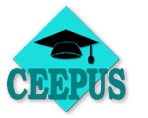 PÁLYÁZATI FELHÍVÁS1.CélországRomániaRomániaRománia1.Intézmény, honlapUniversity of Oradeahttps://www.uoradea.ro/CEEPUS  University of Oradeahttps://www.uoradea.ro/CEEPUS  University of Oradeahttps://www.uoradea.ro/CEEPUS  1.PályázattípusHallgatóknakHallgatóknakOktatóknak1.Pályázattípusféléváthallgatás (S)min. 3 hónapra1 hónapra (ST)min. 1 hónapra1 hónapra (T)min. 5 munkanap1.Pályázattípus0 fő 0 fő1 fő2.CélországAlbániaAlbániaAlbánia2.Intézmény, honlapCanadian Institute of Technology www.cit.edu.al Canadian Institute of Technology www.cit.edu.al Canadian Institute of Technology www.cit.edu.al 2.PályázattípusHallgatóknakHallgatóknakOktatóknak2.Pályázattípusféléváthallgatás (S)min. 3 hónapra1 hónapra (STE) min. 3 munkanapra1 hónapra (T)min. 5 munkanap2.Pályázattípus0 fő 4 fő0 fő